بسم الله الرحمن الرحيمС именем Аллаха Милостивого Милосердного.Хвала Аллаху, мир и благословение посланнику Аллаха, а также его семье, его сподвижникам и всем, кто последовал за ним до самого Судного Дня.Предисловие.         Целью этого краткого труда является обучение мусульманина молитве, которую ему вменил в обязанность сам Всевышний Аллах. Это небольшое пособие содержит в себе самый необходимый минимум, который должен знать мусульманин, что бы его молитва была принята. На сегодняшний день выпущено много исламских книг и пособий по совершению намаза, но, тем не менее, человек первый раз столкнувшись с этими изданиями, испытывает  трудности, из-за большого объёма изложенной в них информации. Человеку может показаться, что намаз это очень тяжёлый обряд, изучение которого может затянуться на долгие дни и недели. На самом деле намаз прост и не требует приложения больших усилий для его изучения. Дело в том, что намаз состоит из обязательных (ваджиб) и желательных (суннат) элементов. Если молящийся не совершит суннаты, то намаз его от этого не пострадает. Суннат совершается для улучшения намаза, однако оставление его не является грехом. Это можно сравнить с едой и приправой, одной едой обойтись можно, но с приправой будет лучше.     Следуя этому пособию, вы сможете научиться читать намаз за один день. Ведь молитва это безотлагательная обязанность каждого мусульманина и промедление, здесь, смерти подобно. Аллах сказал в Священном Коране: « Каждый человек является заложником того, что он совершил, кроме людей правой стороны. В Райских садах они будут расспрашивать друг друга о грешниках. Что привело вас в Преисподнюю? Они (грешники) скажут: «Мы не были в числе тех, которые совершали намаз». (Муддассир:38-43)  Эта брошюра даст вам возможность изучить основные положения намаза, не углубляясь в вопросы, которые не являются первостепенными. Тем не менее, читатель должен понимать, что всё изложенное здесь является минимумом, без которого намаз мусульманина не будет принят. Мусульманин не должен останавливаться на достигнутом, он должен по мере возможности совершенствовать свою молитву и украшать её совершением суннатов, стремясь к довольству своего Господа.    В будущем планируется издание облегчённого описания намаза в соответствии с сунной посланника Аллаха, мир ему и благословение Всевышнего, в котором будут более подробно затронуты как желательные, так и обязательные элементы исламской молитвы. Да поможет вам Аллах.§1.  Условия намаза.  Намаз – это поклонение Аллаху, которое совершается не хаотично, а строго оговоренным способом. Намаз состоит из определённых слов и движений и совершается в определённое время. Для совершения молитвы, существует пять условий, с которыми вы можете ознакомиться в этой главе.Условие 1: Времена пяти намазов (и количество их ракаатов).      Каждый из намазов необходимо совершить в своё время, и у каждого из намазов есть свой отрезок дня в котором его надо совершить. Всего, мусульманину предписано пять ежедневных намазов, каждый из которых включает в себя несколько молитвенных циклов (ракаатов). Что такое ракаат мы узнаем позже. «Фаджр» (утренний намаз). Время этого намаза начинается когда ночной мрак начинает рассееваться и начинает светать. Заканчивается его время когда из-за горизонта показывается диск солнца, то есть во время восхода. Количество ракаатов фаджра : 2 «Зухр» (полуденный намаз). Время этого намаза начинается когда солнце выходит из зенита (своей высшей точки на небе) и начинает клониться к западу. Время зухра длиться вплоть до наступления следующей молитвы аср. Количество ракаатов : 4 «Аср» (послеобеденный намаз). Время этого намаза начинается, когда тень предмета становиться равной  длине самого предмета, плюс длина тени предмета, которая была во время зенита. Заканчивается время асра когда солнце начинает краснеть, становиться словно медным и на него почти можно смотреть незащищённым глазом.Количество ракаатов : 4 «Магриб» (закатный намаз). Время этого намаза начинается когда солнечный диск полностью скрывается за горизонтом.  Время магриба длиться вплоть до наступления  молитвы иша. Количество ракааатов : 3 «Иша» (ночной намаз). Время этого намаза начинается когда на горизонте заканчивется краснота заката и наступает полная темнота.  Время иша длится до полуночи, полночь в исламе – это время, ровно посередине между закатом солнца(магрибом) и наступлением рассвета (фаджра). Количество ракаатов : 4      Также мусульманин может узнать о времени молитвы в городской мечети или на соответствующих интернет-сайтах, например: www.islamicfinder.orgУсловие 2:     Омовение (тахара).    Омовение бывает двух видов большое (гусль) и малое (вуду).      а) Вуду (малое омовение).      Совершая намаз, мусульманин должен быть в состоянии ритуальной чистоты. Молитва без вуду-омовения считается не действительной. Вуду это мытьё определённых частей тела, в установленном порядке, с намерением совершить ритуальное омовение для намаза. Вуду совершается следующим образом:Во-первых: намерение совершить вуду.Произнесение «Бисмилля» (с Именем Аллаха).Мытьё кистей рук да запястья (3 раза).Полоскание  рта и носа (3 раза). Для полоскания носа воду надо втянуть в себя, потом высморкнуть.Мытьё лица (3 раза). Границы лица в данном случае, от уха до уха в ширину и от места роста волос до подбородка в высоту.Мытьё рук до до локтей включительно (3 раза)Протирание головы мокрыми руками (1 раз).Протирание ушей внутри и за ушами мокрыми пальцами (1 раз).Мытьё ног до щиколоток (3 раза).Во время омовения надо следить, что бы вода попала на каждый миллиметр омываемых членов тела.Вуду – омовение нарушается в следующих случаях:Выход чего-либо из мочеиспускательного канала (моча, семя, выделения и.т.п).Выход чего-либо из заднего прохода (кал, газы и.т.п). Сон, потеря сознания, временное помешательство и.т.п. Прикосновение к половым органам или анальному отверстию.Если вуду-омовение не нарушено, то с одним вуду можно совершать несколько намазов, если же оно нарушилось, то для совершения намаза необходимо совершить новое вуду.   б) Гусль (большое омовение).Вуду – омовение,  не будет действительным, если нарушено большое омовение (гусль).Гусль-омовение в отличии от вуду портится значительно реже. Гусль требуется в следующих случаях:После половой близости.После выхода семени, произвольного или непроизвольного.После окончания циклов у женщины.По завершении послеродовых кровотечений у женщины.Гусль – омовение совершается следующим образом:Во-первых: намерение на совершение гусль-омовения.Совершение вуду-омовения.Мытьё всего тела от головы до ног.     Также, помимо вуду и гусля, мусульманин должен всегда подмываться после справления нужды и не допускать того, чтобы во время намаза на его теле или одежде были какие либо нечистоты.Условие 3:    Одежда для намаза.     Одежда для намаза не должна быть облегающей и неприличной.      У мужчины, как минимум, должен быть закрыт участок от пупка до колен, а также, что-то  должно покрывать его плечи.     У женщины должно быть покрыто всё тело, кроме лица и кистей рук.    Одежда молящегося, также как и тело, должно быть очищено от всяких нечистот, таких как: кал, моча, кровь, рвотные массы. Неорганические грязи не является нечистотами препятствующими молитве, такие как: пыль, земляная грязь, краска, бензин и.т.п.Условие 4:    Кыбла.   Кыбла – это направление в сторону Каабы, дома Аллаха, который находится в городе Мекка. Человек, где бы он не находился, должен совершать молитву, обратившись лицом в сторону кыблы. Молящийся не обязан вычеслять точное направление кыблы, он может опредилить сторону Мекки приблизительно и молиться. Если в городе есть мечеть, то кыблу можно определить по сответствию с мечетью, так как все мечети строятся по направлению к Мекке.Условие 5:       Намерение.   Перед совершением каждой молитвы мусульманин должен иметь намерение на совершение той или иной молитвы. Иначе говоря, в своём сердце он должен намериться и осознать, какую именно молитву он  будет совершать, например: зухр или аср, обязательный намаз или дополнительный. Намерение совершается в сердце, а произнесение его языком не разрешается. §2. Намаз.  Как было упомянуто выше, намаз может состоять из двух, трех и четырех ракаатов. Ракаат – это молитвенный цикл, который включает в себя стандартный набор движений и слов. Не смотря на то, что намаз может отличаться по длине, но принцип остаётся одним и тем же. Поэтому ниже будет изложено, по пунктам, описание самого короткого Фаджр-намаза, который состоит из двух ракаатов, а затем мы в кратце рассмотрим остальные намазы.Описание двухракаатного фаджр-намаза. Молящийся обращается в сторону кыблы и намеревается совершить фаджр-намаз,   затем :Поднимает руки до уровня плеч (рис.1) и произносит «Аллах̇у Акбар»/1/ (Аллах самый Великий), это называется «такбир». Этими словами начинается его молитва.Затем складывает руки на груди, положив правую поверх левой (рис.2).Произносит слова «А`уз̇у   биллях̇и мина-шшайтани-рраджим»/2/( Обращаюсь к Аллаху за защитой от проклятого шайтана).Читает суру «Аль-Фатиха»;Читает любую дополнительную суру из корана, например суру «Аль-Ихляс»;Затем, со словами «Аллах̇у Акбар» /1/ делает поясной поклон (руку), (рис.3)Во время поясного поклона (руку), надо произнести «Субхана раббияль-`аз̌ым»/5/ три раза. (Свят мой Великий Господь).Выпрямляется со словми «Сами`а-ллах̇у лиман хамидах̇. Раббана уа лякяль-хамд»/6/Со словами «Аллах̇у Акбар» /1/, совершает земной поклон (суджуд), (рис.4) Во время земного поклона (суджуд), надо произнести «Субхана раббияль-а`ля»/7/ три раза. (Свят мой Наивысший Господь). Затем, со словами «Аллах̇у Акбар» /1/, выпрямляется, оставаясь некоторое время в сидячем положении (рис.5), и произносит «Рабби г̇фир ли, Рабби г̇фир ли»/8/  (Господь мой прости меня, Господь мой прости меня). Потом, со словами «Аллах̇у Акбар» /1/,  совершает второй земной поклон (суджуд) и говорит те же слова, что и в первом суджуде. «Субхана раббияль-а`ля»/7/ три раза. (Свят мой Наивысший Господь).      На этом заканчивается первый ракаат. Затем, со словами «Аллах̇у Акбар» /1/,   молящийся выпрямляется, встаёт на ноги и совершает второй ракаат, в том же порядке и с теми же словами, что и первый:    Аль-Фатиха.    /    Любая сура из Корана (АльИхляс)   /  Поясной поклон (руку).           Подъём из руку.           /          Земной поклон (суджуд).          /              Подъём из суджуд .          Короткое сидение между двумя суджудами .      /      Второй земной поклон (суджуд). Затем со словами «Аллах̇у Акбар» /1/,  молящийся выпрямляется, оставаясь в сидячем положении (рис.5). Сидя, читает молитву, которая называется «тахиййат»: После «тахиййата», читает молитву,которая называется «саляват»: Затем молящийся поворачивает голову направо (рис.6А) и говорит «Ассаляму `аляйкум уа рахмату-ллах̇»/11/ (Мир вам и милость Аллаха) потом поворачивает голову налево (рис.6Б) и говорит тоже самое. Это называется «таслим».        На этом двухракааатный фаджр-намаз  заканчивается. Таким образом, началом намаза является «такбир», а завершением «таслим». Примечание: Тот кто не может выучить «Аль-Фатиху», «Аль-Ихляс», «тахийат», «саляват» или другие молитвы, то такому человеку дозволяется заменить их следующей молитвой.Трёх-ракаатный магриб-намаз.       Магриб-намаз совершается также, как и двухракаатный фаджр намаз, но с тремя отличиями:Намаз состоит из трёх ракаатов.Когда молящийся заканчивает второй ракаат, то после суджуда он не встаёт сразу на ноги, а остаётся сидеть (рис.5), читая при этом только молитву  «тахиййат»/9/, после чего, со словами «Аллах̇у Акбар» /1/,   поднимается на ноги и совершает третий ракаат.Дополнительную суру после «Аль-Фатихи»/3/ надо читать только в двух первых ракаатах. В третьем ракяте читается только «Аль-Фатиха»/3/, а дополнительная сура после неё не читается.Четырёх-ракаатные зухр, аср и иша-намазы.     Особенности этих намазов:    Четырёх-ракаатные намазы, как вы уже поняли, состоят из четырёх ракятов.    Также как и в магриб-намазе, о котором мы говорили выше, после второго намаза молящийся сидя (рис.5) читает «тахиййат»/9/, после чего встаёт для совершения третьёго ракаата.Дополнительную суру после «Аль-Фатихи»/3/ надо читать только в двух первых ракаатах. В третьем и четвёртом ракаатах читается только «Аль-Фатиха»/3/, а дополнительная сура после неё не читается.Надо заметить: несмотря на то, что в трёх-ракаатном и четырёх-ракаатном намазах мы читаем «тахиййат»/9/, тем не менее в конце намаза мы читаем и «тахиййат»/9/, и «саляват»/10/ вместе. §3. Порядок совершения намаза в таблице.С указанием фраз и молитв, которые произносятся во  время движений в намазе, а также ссылка на рисунок описывающий положение молящегося при произнесении той или иной молитвы.Шпаргалка   молящегося.«Такбир» : «Аллах̇у Акбар» /1/ Перед «Аль-Фатихой»: «А’уз̇у   биллях̇и мина-шшайтани-рраджим»/2/«Аль-Фатиха»:«Аль-Ихляс»:Слова в руку: «Субхана раббияль-’аз̌ым»/5/ (три раза).При вставании из руку: «Сами’а-ллах̇у лиман хамидах̇. Раббана уа лякаль-хамд»/6/В суджуде: «Субхана раббияль-а’ля»/7/ (три раза).Между суджудами: «Рабби г̇фир ли, Рабби г̇фир ли»/8/«Тахиййат»:«Саляват»:«Таслим»: «Ассаляму ’аляйкум уа рахмату-ллах̇»/11/Молитва для тех, кому затруднительно выучить, необходимые молитвы. «Бисми-лля̃х̇и-ррахма̃ни-ррахи̃м.С именем Аллаха Милостивого Милосердного.Альхамду лилля̃х̇и раббиль-`а̃лями̃н.Хвала Аллаху Господу миров,Ар-рахма̃ни-ррахи̃м.Милостивому, Милосердному,Ма̃лики яуми-дди̃н.Владыке Судного Дня.Ий-я̃кя на`буду уа ий-я̃кя насьта`ы̃н.Тебе только поклоняемся и тебя просим о помощи.Их̇дина-ссыра̃таль-мусьтакы̃м.Веди нас прямым путём.Сыра̃та-лляз̇и̃на ан`амта аляйх̇им.Путём тех кого ты облагодетельствовал, Г̇ойриль-маг̇дуби  `аляйх̇им,уа ля-дда̃лли̃н»     А̃ми̃н.     /3/а не тех, на кого ты прогневался и не заблудших.  Амин.«Бисми-лля̃х̇и-ррахма̃ни-ррахи̃м.С именем Аллаха Милостивого Милосердного.Куль х̇уа-лла̃ху ахад.Скажи: Он Аллах Единый,Алла̃х̇у-ссамад.Аллах Самодостаточный.Лям ялид, уа лям ю̃лядНе рождал и не был рождён,Уа лям якуллях̇у куфуван ахад.    /4/и нет ниикого равного Ему.Ат-тахиййату лиллях̇и, уа-ссалявату, уа-ттаййибат.Приветствия Аллаху, все молитвы и благие дела.Ассаляму `аляйкя аййух̇а-ннаби, уа рахмату-ллах̇и, уа баракятух̇.Мир тебе, о, пророк, милость Аллаха и Его благословение.Ассаляму `аляйна, уа `аля `ыбади-ллях̇и-ссалихин.Мир нам и всем праведным рабам Аллаха.Ашх̇аду алля илях̇а илля-ллах̇.Свидетельствую, что нет никакого божества, кроме Аллаха.Уа ашхаду анна мухаммадан `абдух̇у уа расулюх̇./9/И свидетельствую, что Мухаммад Его  раб и Его посланник.Аллах̇умма салли `аля мухаммадин уа `аля а̃ли мухаммад.О, Аллах, прославь Мухаммада и семью Мухаммада.Кяма салляйта `аля ибрах̇има уа `аля а̃ли ибрах̇им.Как Ты  прославил Ибрахима и семью Имрахима.Иннакя хамиду-ммаджид.Воистину Ты Достохвальный, Славный.Аллах̇умма барик `аля мухаммадин уа `аля а̃ли мухаммад.О, Аллах, благослови Мухаммада и семью Мухаммада.Кяма баракта `аля ибрах̇има уа `аля а̃ли ибрах̇им.Как Ты  благословил Ибрахима и семью Имрахима.Иннакя хамиду-ммаджид./10/Воистину Ты Достохвальный, Славный.Субхана-ллах̇и, уаль-хамду лиллях̇,Свят Аллах, и хвала Аллаху,уа ля илях̇а илля-ллах̇, и нет божества кроме Аллаха, уа-ллах̇у акбар,и Аллах самый Великий,уа ля хауля, уа ля кувватаи нет мощи и силы,илля биллях̇иль-`алийиль-`аз̌ым./12/кроме как от Аллаха Возвышенного Великого.2-ух ракаатный намаз.Фаджр.3-ех ракаатный намаз.Магриб.4-ех ракаатный намаз.Зухр. Аср.Иша.Намерение.Намерение.Намерение.Такбир.                                         /1/ (рис.1)Такбир.                                       /1/ (рис.1)Такбир.                                       /1/ (рис.1)Первый ракаат.Первый ракаат.Первый ракаат.Произнесение «Ауз̇у…».         /2/   (рис.2)Произнесение «Аузу…».       /2/   (рис.2)Произнесение «Аузу…».        /2/  (рис.2)Чтение Аль-Фатихи.                 /3/   (рис.2)Чтение Аль-Фатихи.               /3/   (рис.2)Чтение Аль-Фатихи.                /3/  (рис.2)Чтение доп.суры.                     /4/   (рис.2)Чтение доп.суры.                    /4/   (рис.2)Чтение доп.суры.                    /4/  (рис.2)Поясной поклон-Руку.             /5/   (рис.3) Поясной поклон-Руку.            /5/   (рис.3)Поясной поклон-Руку.           /5/  (рис.3)Подъём из руку.                       /6/Подъём из руку.                      /6/Подъём из руку.                      /6/Земной поклон-Суджуд.        /7/  (рис.4)Земной поклон-Суджуд.        /7/  (рис.4)Земной поклон-Суджуд.       /7/  (рис.4)Сидение между суджудами./8/   (рис.5)Сидение между суджудами./8/  (рис.5)Сидение между суджудами./8/ (рис.5)Второй суджуд.                         /7/  (рис.4)Второй суджуд.                         /7/  (рис.4)Второй суджуд.                        /7/ (рис.4)Встать на ноги для второго ракята.Встать на ноги для второго ракята.Встать на ноги для второго ракята.Второй ракаат.Второй ракаат.Второй ракаат.Чтение Аль-Фатихи.                 /3/   (рис.2)Чтение Аль-Фатихи.                 /3/   (рис.2)Чтение Аль-Фатихи.                /3/ (рис.2)Чтение доп.суры.                     /4/   (рис.2)Чтение доп.суры.                     /4/   (рис.2)Чтение доп.суры.                    /4/ (рис.2)Поясной поклон-Руку.             /5/   (рис.3) Поясной поклон-Руку.             /5/   (рис.3) Поясной поклон-Руку.            /5/ (рис.3) Подъём из руку.                       /6/Подъём из руку.                       /6/Подъём из руку.                       /6/Земной поклон-Суджуд.        /7/  (рис.4)Земной поклон-Суджуд.        /7/ (рис.4)Земной поклон-Суджуд.        /7/ (рис.4)Сидение между суджудами./8/   (рис.5)Сидение между суджудами./8/   (рис.5)Сидение между суджудами./8/  (рис.5)Второй суджуд.                         /7/  (рис.4)Второй суджуд.                         /7/  (рис.4)Второй суджуд.                         /7/ (рис.4)Чтение «тахиййата»                   /9/  (рис.5)Чтение «тахиййата»                   /9/  (рис.5)Чтение «тахиййата»                /9/ (рис.5)Чтение «салявата»                  /10/ (рис.5)Встать на ноги для третьего ракята.Встать на ноги для третьего ракята.«Таслим».                            /11/ (рис.6А-6Б)Третий ракаат.Третий ракаат.Чтение Аль-Фатихи.                 /3/   (рис.2)Чтение Аль-Фатихи.                 /3/ (рис.2)Поясной поклон-Руку.             /5/   (рис.3) Поясной поклон-Руку.             /5/ (рис.3) Подъём из руку.                       /6/Подъём из руку.                       /6/Земной поклон-Суджуд.        /7/ (рис.4)Земной поклон-Суджуд.        /7/ (рис.4)Сидение между суджудами./8/   (рис.5)Сидение между суджудами./8/ (рис.5)Второй суджуд.                         /7/  (рис.4)Второй суджуд.                         /7/ (рис.4)Чтение «тахиййата»                   /9/  (рис.5)Встать на ноги для четвёртого ракята.Чтение «салявата»                  /10/ (рис.5)Четвёртый ракаат.«Таслим».                            /11/ (рис.6А-6Б)Чтение Аль-Фатихи.                 /3/ (рис.2)Поясной поклон-Руку.             /5/ (рис.3) Подъём из руку.                       /6/Земной поклон-Суджуд.        /7/ (рис.4)Сидение между суджудами./8/ (рис.5)Второй суджуд.                         /7/ (рис.4)Чтение «тахиййата»               /9/ (рис.5)Чтение «салявата»                  /10/(рис.5)«Таслим».                        /11/ (рис.6А-6Б)    «Бисми-лля̃х̇и-ррахма̃ни-ррахи̃м.      Альхамду лилля̃х̇и раббиль-’а̃лями̃н.      Ар-рахма̃ни-ррахи̃м.     Ма̃лики яуми-дди̃н.     Ийа̃кя на’буду уа ийа̃кя насьта’ы̃н.     Их̇дина-ссыра̃таль-мусьтакы̃м.    Сыра̃та-лляз̇и̃на ан’амта аляйх̇им.     Г̇ойриль-маг̇дуби ’аляйх̇им, уа ля-дда̃лли̃н»     А̃ми̃н.     /3/«Бисми-лля̃х̇и-ррахма̃ни-ррахи̃м.Куль х̇уа-лла̃ху ахад.Алла̃х̇у-ссамад.Лям ялид, уа лям ю̃лядУа лям якуллях̇у куфуван ахад.    /4/Ат-тахиййату лиллях̇и, уа-ссалявату, уа-ттаййибат.Ассаляму ’аляйкя аййух̇а-ннаби, уа рахмату-ллах̇и, уа баракятух̇.Ассаляму ’аляйна, уа ’аля ’ыбади-ллях̇и-ссалихин.Ашхаду алля илях̇а илля-ллах̇.Уа ашх̇аду анна мухаммадан ’абдух̇у уа расулюх̇./9/Аллах̇умма салли ’аля мухаммадин уа ’аля а̃ли мухаммад.Кяма салляйта ’аля ибрах̇има уа ’аля а̃ли ибрах̇им.Иннакя хамиду-ммаджид.Аллах̇умма барик ’аля мухаммадин уа ’аля а̃ли мухаммад.Кяма баракта ’аля ибрах̇има уа ’аля а̃ли ибрах̇им.Иннакя хамиду-ммаджид./10/Субхана-ллах̇и, уаль-хамду лиллях̇,уа ля илях̇а илля-ллах̇, уа-ллах̇у акбар,уа ля хауля, уа ля кувватаилля биллях̇иль-`алийиль-`аз̌ым./12/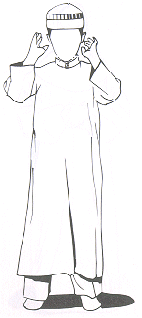             Рис. 1 (Такбир)                             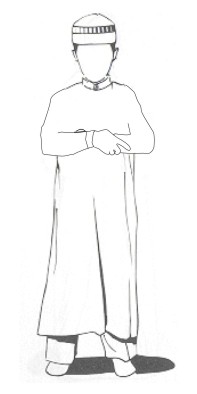                Рис. 2                                       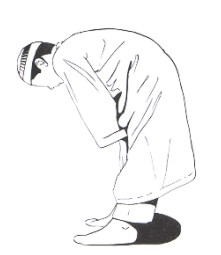                  Рис. 3 (Руку`) 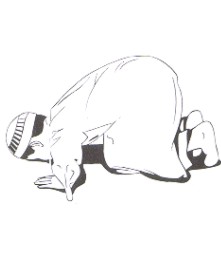           Рис. 4 (Суджуд)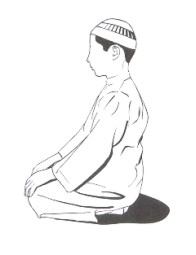                 Рис. 5 а                            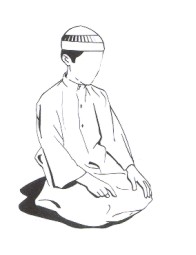              Рис. 5 б                                    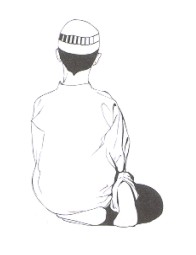                  Рис. 5 в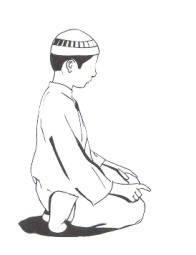               Рис. 5 г       Рис. 6 а (Таслим) 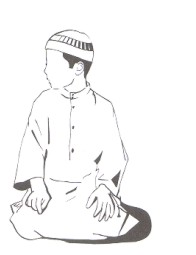 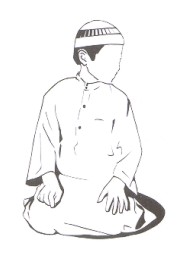        Рис. 6 б (Таслим)